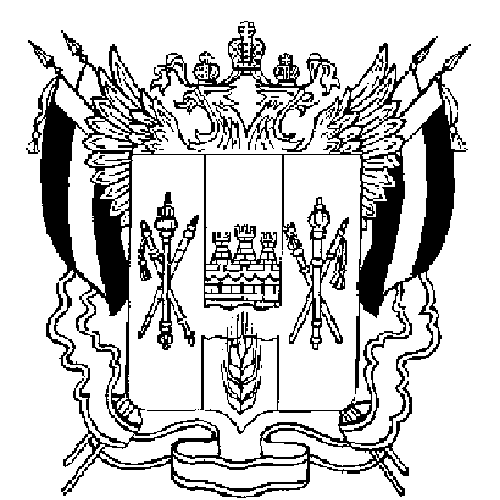 ТЕРРИТОРИАЛЬНАЯ ИЗБИРАТЕЛЬНАЯ КОМИССИЯ ЗЕРНОГРАДСКОГО РАЙОНА РОСТОВСКОЙ ОБЛАСТИПОСТАНОВЛЕНИЕ25 июня 2021 г.                                                                            № 13-3г.ЗерноградО создании рабочей группы Территориальной избирательной комиссии Зерноградского района Ростовской области по рассмотрению жалоб (заявлений) на решения и действия (бездействие) избирательных комиссий их должностных лиц, нарушающих избирательные права граждан в период подготовки и проведения выборов депутатов Собраний депутатов городского и сельских поселений Зерноградского района Ростовской областиВ соответствии с п.9 статьи 26 Федерального закона № 67-ФЗ от 12.06.2002г. «Об основных гарантиях избирательных прав и права на участие в референдуме граждан Российской Федерации», п.1 статьи 17 Областного закона №525-ЗС от 26.04.2016 г. «О выборах и референдумах в Ростовской области», Территориальная избирательная комиссия Зерноградского района Ростовской области ПОСТАНОВЛЯЕТ:Создать Рабочую группу Территориальной избирательной комиссии Зерноградского района Ростовской области по рассмотрению жалоб (заявлений) на решения и действия (бездействие) избирательных комиссий их должностных лиц, нарушающих избирательные права граждан в период подготовки и проведения выборов депутатов Собраний депутатов городского и сельских поселений Зерноградского района Ростовской области, и утвердить ее состав согласно Приложению № 1.Разместить настоящее постановление на официальном сайте ТИК Зерноградского района Ростовской области в информационно-телекоммуникационной сети «Интернет».3. Контроль за выполнением данного постановления возложить на секретаря комиссии М. С. Демченко.Председатель комиссии 						О. Н. МоисеевСекретарь комиссии 							М. С. ДемченкоПриложение №1к постановлению Территориальной избирательной комиссии Зерноградского района Ростовской области 25 июня 2021 г. № 13-3Состав Рабочей группы Территориальной избирательной комиссии Зерноградского района Ростовской области по рассмотрению жалоб (заявлений) на решения и действия (бездействие) избирательных комиссий их должностных лиц, нарушающих избирательные права граждан в период подготовки и проведения выборов депутатов Собраний депутатов городского и сельских поселений Зерноградского района Ростовской областиРуководитель Рабочей группы:Моисеев Олег Николаевич – председатель Территориальной избирательной комиссии Зерноградского районаЗаместитель Руководителя Рабочей группы:Демченко Мария Станиславовна – секретарь Территориальной избирательной комиссии Зерноградского района.Члены Рабочей группы:Синицына Галина Сергеевна – член Территориальной избирательной комиссии Зерноградского района с правом решающего голоса;Шевырев Леонид Юрьевич – член Территориальной избирательной комиссии Зерноградского района с правом решающего голоса.